[NT:PAGE=单选题$]2015年注册会计师专业考试《战略与风险管理》真题(图片版)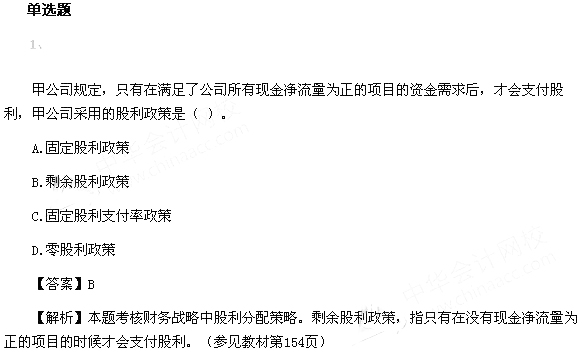 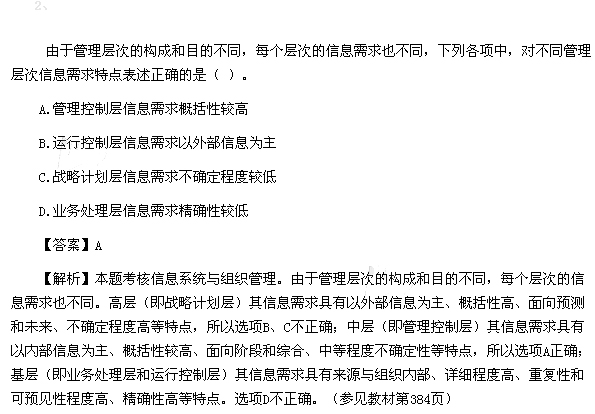 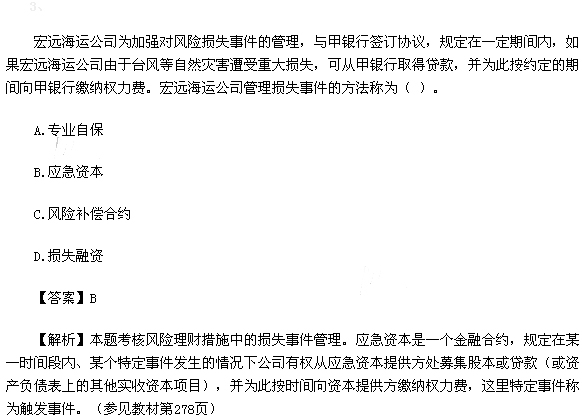 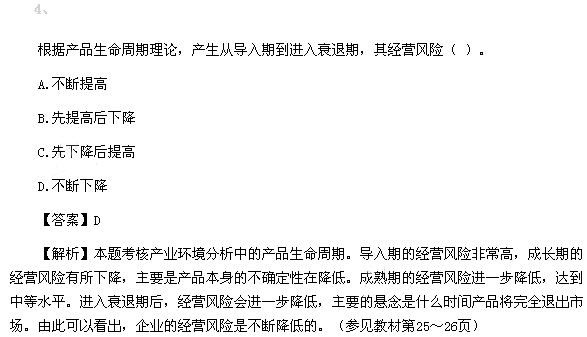 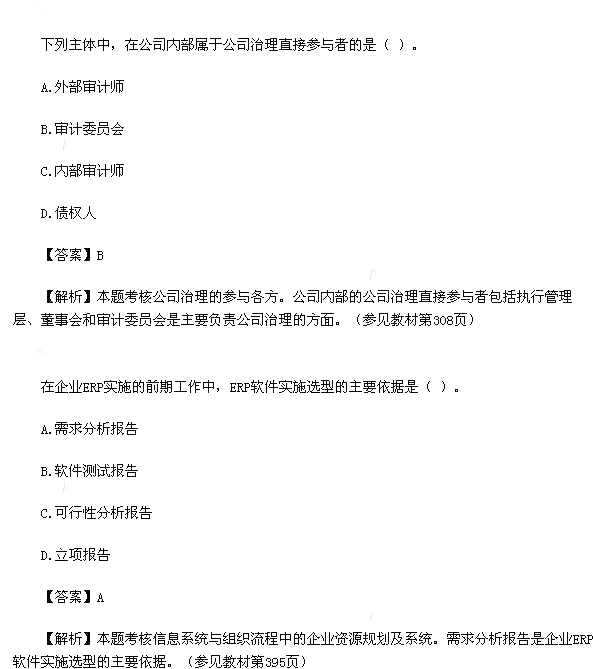 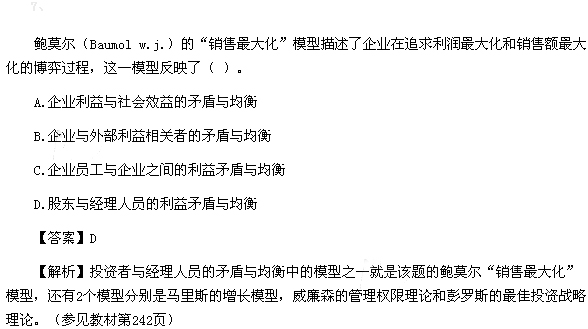 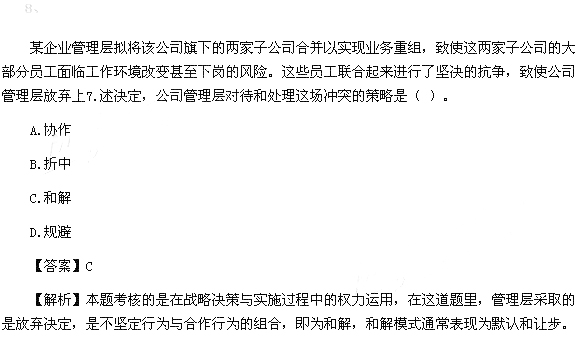 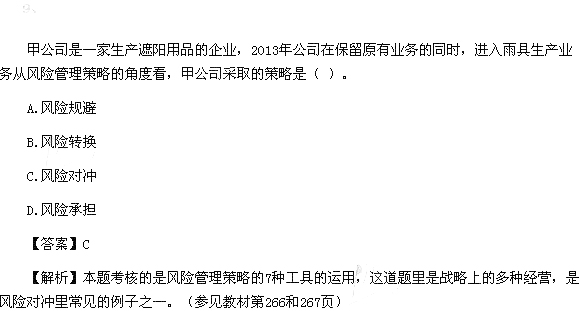 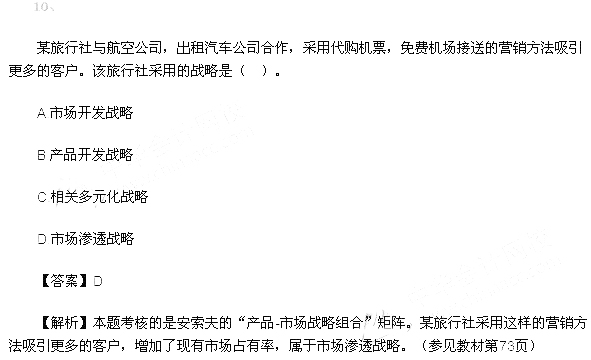 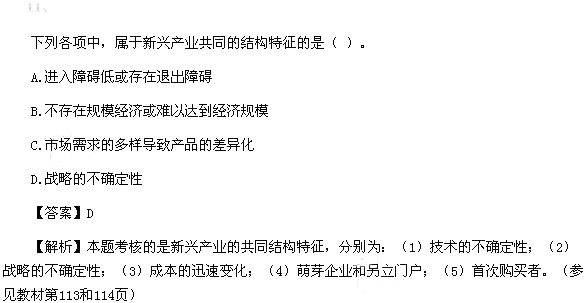 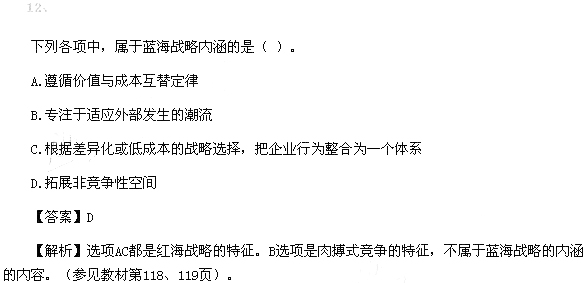 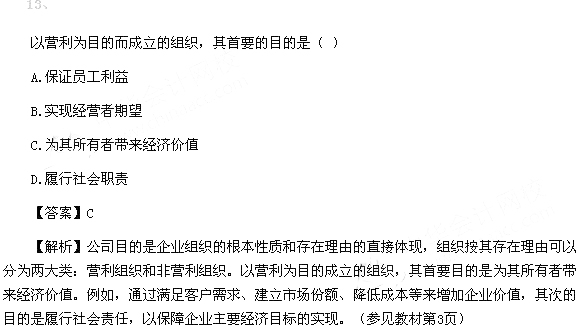 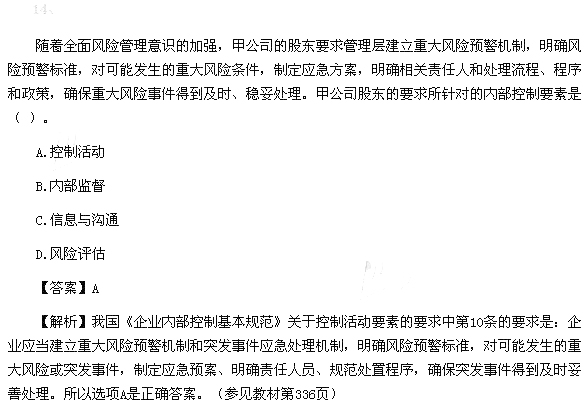 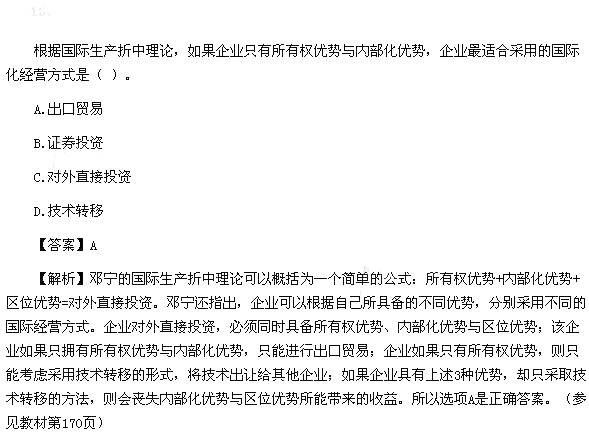 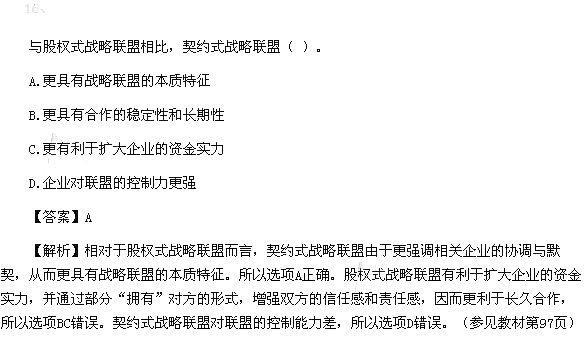 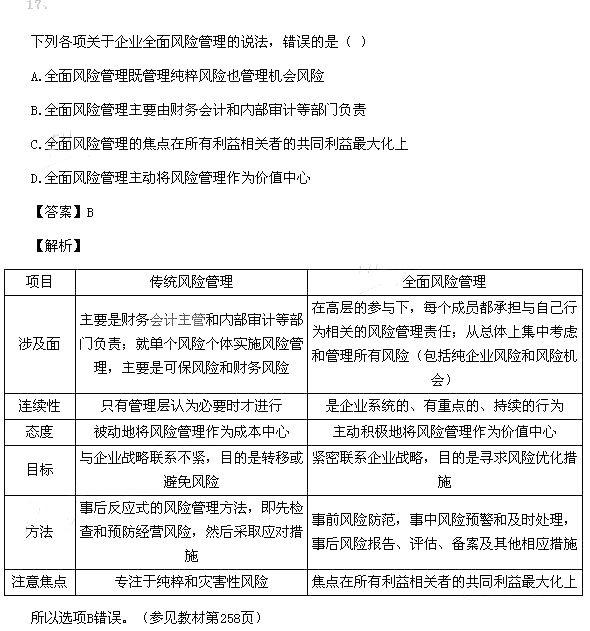 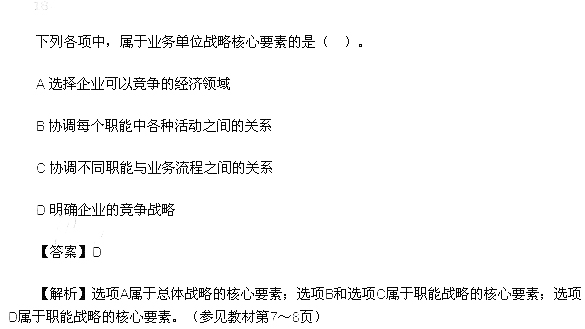 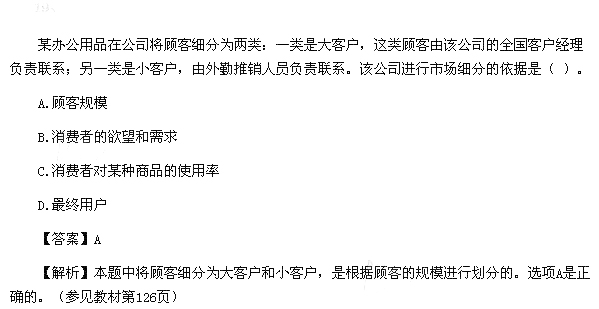 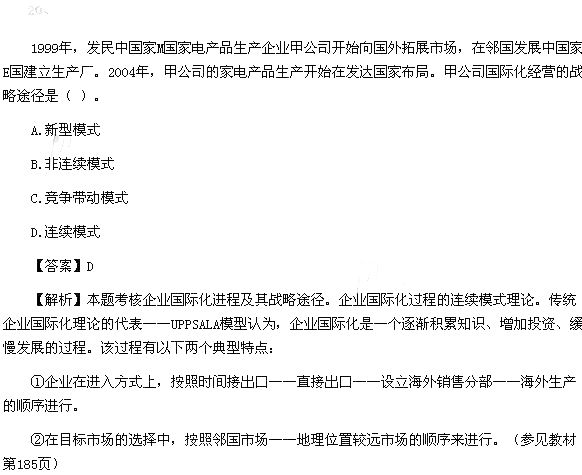 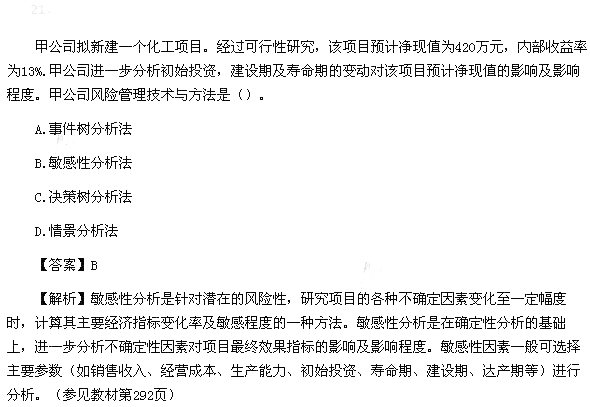 [NT:PAGE=多选题$]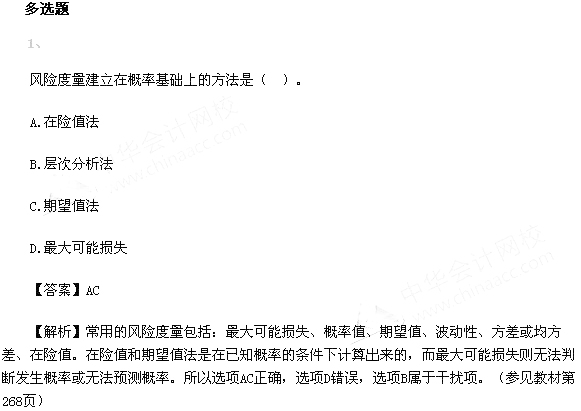 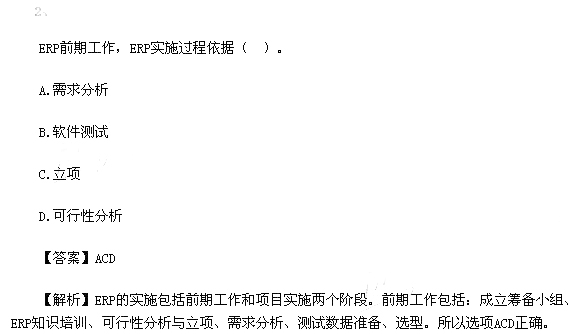 [NT:PAGE=简答题$]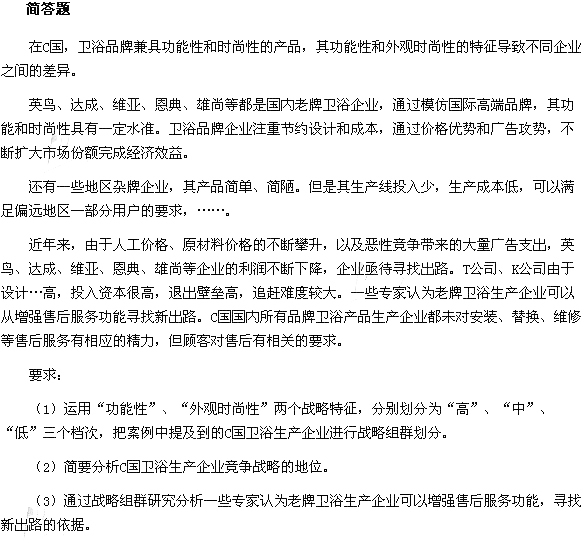 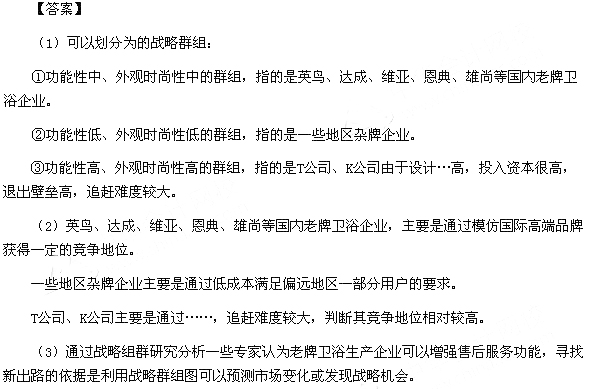 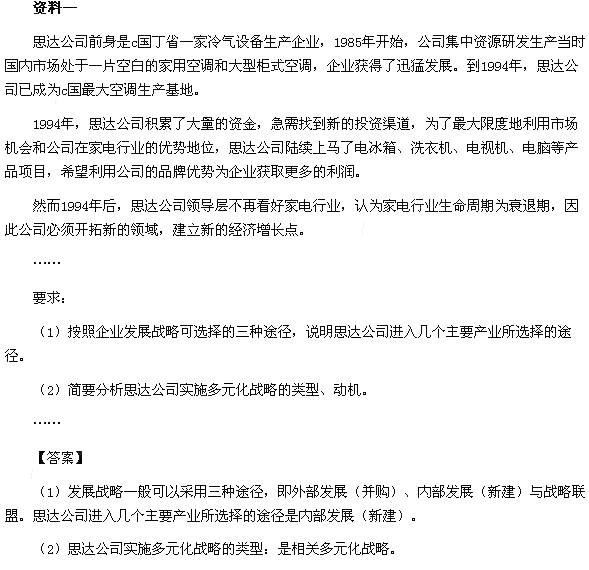 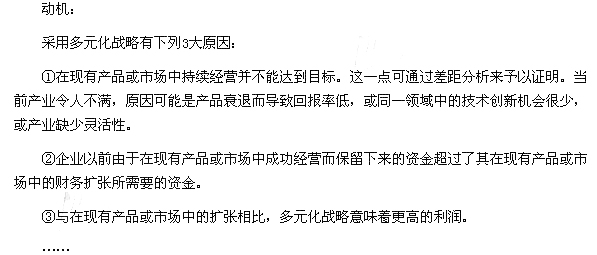 